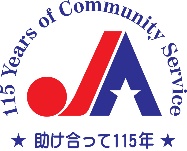       　　2022 General Scholarship GuidelinesThis is the 52nd time since 1971, the Japanese American Association of New York, Inc. has been awarding scholarships to graduating high school students of Japanese descent living in the New York tri-state area who are applying to US institutions of higher learning.In the past, scholarships have been awarded in the range of $1,000.00 to $10,000.00 and airline tickets to Japan may also be awarded to certain scholarship recipients this year. Our award presentation plans to be held at the Harvard Club on June 3, 2022.    Final details or whether virtual will be announced later depending on COVID-19 status. Requirements:A completed application form with one passport size photo.A double-spaced essay not exceeding 500 words on one of the following topics: With the tragic Russian invasion of Ukraine changing geopolitics, how do you think Japan and the United States can contribute to a more stable, peaceful future. The COVID-19 pandemic has impacted all Americans, prompting a united response.  But it has also divided American communities.  Having become a target of blame, the impact of the pandemic on the Asian-American community has been particularly profound.  What are the contributing factors and causes for the disturbing rise in anti-Asian hate and violence? What are your thoughts on Anti-Asian violence and what actions can the Asian-American community take to address anti-Asian hate and violence?Your latest school transcript AND a copy of SAT or ACT scores.A letter of recommendation from your school counselor or teacher.Membership in JAA. If no one in your family is a member of JAA, a membership form is available at www.jaany.org . Please call the JAA office with any questions.You must be attending a four- year college in the United States in the fall of 2021.The deadline for applications is Monday, May 9, 2022, noon     Submission Instructions:Please submit your application through our online form or you can download the PDF and submit to:JAA Scholarship Committee
Japanese American Association of New York, Inc.
49 West 45th Street, 11th Floor
New York, NY 10036
E-mail address: info@jaany.org  or noda@jaany.org
Fax: 212-840-0616Applications may be sent via e-mail or fax. However, letters of recommendation and transcripts, if sent electronically, must be sent from the issuer (not student applicant) AND the original signed/stamped copies submitted by mail.
INCOMPLETE APPLICATIONS WILL NOT BE REVIEWED.
All applicants will be notified of the results of their application.
If you have any questions, please call us at 212-840-6942.2022 JAA Scholarship Committee JAA RESERVES ALL RIGHTS AND THE SOLE DISCRETION IN THE SELECTION OR CHANGES TO AVAILABLE SCHOLARSHIPS, AWARDEE SELECTION AND ANY MATTERS RELATING TO THE SCHOLARSHIP AWARDS